Al Direttore del Dipartimento di Filosofia Comunicazione e Spettacolo  dell’Università degli Studi Roma TreIl/La sottoscritto/a____________________________________________________nat_ il ____________a ____________________________________________ residente in _____________________________(provincia di ______) via/p.zza _______________________________________________ n. ________, C.A.P.: _____________- Tel.: ______________________ - Cell.:________________________________ e-mail___________________________________ - Codice Fiscale: ______________________________ Cittadinanza ___________________________ - Partita Iva: ________________________________ Eventuale altra Cittadinanza: _____________________________________________________________Denominazione Sociale/Ragione Sociale: ___________________________________________________CHIEDEche gli venga conferito il contratto di supporto alla didattica per attività connesse al ___________________ ____________________________________________________________________________________ settore scientifico disciplinare _________________________n. ore di attività didattica ______________all’interno del corso/laboratorio di ________________________________________________________presso il Dipartimento di Filosofia Comunicazione e Spettacolo dell'Università degli Studi Roma Tre che ha emanato apposito bando di selezione in data _______________________________________________Consapevole che le dichiarazioni mendaci sono punite dal Codice Penale e dalle leggi speciali in materia (art. 75 e 76 D.P.R. 445/2000), sotto la propria responsabilità ai sensi degli artt. 46 e 47 del D.P.R. 28.12.2000 n. 445DICHIARA:di non avere, in conformità a quanto previsto dall’art. 18, comma, 1 lett. c) della Legge 240/2010 un grado di parentela o di affinità entro il quarto grado compreso con un componente del Consiglio di Dipartimento che ha proposto il bando ovvero ha deliberato il conferimento;di non trovarsi in situazioni che possano far riscontrare l’inconferibilità o incompatibilità dell’incarico come previste dal Decreto legislativo 8 aprile 2013, n. 39 - Disposizioni in materia di inconferibilità e incompatibilità di incarichi presso le pubbliche amministrazioni e presso gli enti privati in controllo pubblico, a norma dell'articolo 1, commi 49 e 50, della legge 6 novembre 2012, n. 190;di non trovarsi in situazioni che possano far riscontrare un conflitto di interessi nello svolgimento dell’incarico;di non trovarsi in alcuna delle situazioni di incompatibilità di cui all’art. 13 del D.P.R. 382/80 e successive modificazioni;di convenire che i dati raccolti per la valutazione dell’incarico, anche tramite strumenti informatici/telematici, non costituiscono violazione all’art. 4 L. n. 300/1970 e succ.ve modificazione e delle clausole contrattuali in vigore, in quanto funzionali allo svolgimento del rapporto;di avere preso visione dell’informativa resa ai sensi degli articoli 13-14 del GDPR 2016/679 in materia al trattamento dei dati personali e di prestare proprio consenso al trattamento e alla gestione dei dati personali, ove dovuto, all’utilizzo dei medesimi;di aver preso visione del Bando di selezione di cui tale domanda costituisce parte integrante e di approvarne senza riserva ogni suo contenuto;di essere in possesso di idonea competenza e strumentazione per poter svolgere l’incarico affidatogli anche in modalità a distanza senza alcun onere per l’Università degli Studi Roma TreAltresì, dichiara: di non essere in vigenza di rapporto di lavoro a tempo determinato/indeterminato al momento della presentazione della domanda. di essere titolare di assegno di ricerca presso l’Università degli Studi Roma Tre presso il Dipartimento di ____________________ dal _______________ al ____________________ e di provvedere a presentare entro i termini di sottoscrizione previsti dal Bando adeguata autorizzazione a svolgere l’incarico come prevista da Regolamento interno dell’Università degli Studi Roma Tre in caso risultassi vincitore della selezione; di essere titolare di assegno di ricerca presso ___________________________________________ - PEC Ente: ____________________________________________________________________________ di essere iscritto al dottorato di ricerca presso l’Università presso l’Università degli Studi Roma Tre presso il Dipartimento di ____________________ dal _______________ al ____________________ e di provvedere a presentare entro i termini di sottoscrizione previsti dal Bando adeguata autorizzazione a svolgere l’incarico come prevista da Regolamento interno dell’Università degli Studi Roma Tre in caso risultassi vincitore della selezione; di essere iscritto al dottorato di ricerca presso ___________________________________________ - PEC Ente: ____________________________________________________________________________ di essere dipendente privato:	 a tempo determinato dal _____________ al ____________________;	 a tempo indeterminato.   di essere dipendente dell’Università di ________________________________________________ ruolo: _______________________ Partita Iva/Codice Fiscale __________________________________;	 a tempo determinato dal _____________ al ____________________;	 a tempo indeterminato.   di essere pubblico dipendente (indicare nome Ente pubblico di appartenenza): presso_______________________________________________________________________________sito in ________________ - Via/Piazza____________________________________________ n. ______ Partita Iva/Codice Fiscale___________________________________ PEC:________________________	 a tempo determinato dal _____________ al ____________________;	 a tempo indeterminato.	 (solo per i dipendenti di ente pubblico) 			 di non essere in regime di part time;			 di essere in regime di part time al _____ % dell’orario di lavoro fino al ___________________;			 regime di impegno a tempo definito;per i dipendenti di ente pubblico o enti, dichiarare una delle seguenti opzioni: 		 qualora risultassi vincitore di selezione, di provvedere a chiedere autorizzazione presso l’Amministrazione di Appartenenza al fine di ottenere autorizzazione a svolgere l’incarico conforme all’incarico previsto dal Bando di selezione entro e non oltre il termine di sottoscrizione.				 di aver provveduto a dare idonea comunicazione all’Amministrazione di Appartenenza in data _____________ protocollo n. ___________________ al fine di adempiere agli obblighi previsti dal D. Lgs. 165/2001 e di non essere soggetto ad autorizzazione scritta per Regolamento interno della propria Amministrazione di appartenenza;		  di impegnarsi a presentare regolare nulla osta dell'ente di appartenenza prima dell'inizio dell'attività didattica o documentazione;			 (solo per i dipendenti di ente pubblico) di impegnarsi a comunicare in forma scritta l’eventuale non autorizzazione da parte dell’Ente di appartenenza alla segreteria di Presidenza prima dell’inizio dell’attività didattica;	Dichiara di essere a conoscenza e accettare:che l’eventuale mancata comparizione per il perfezionamento del rapporto contrattuale nei termini previsti dal Bando di selezione, sarà considerata dall’Università degli Studi Roma Tre come atto di rinuncia al rapporto medesimo;(solo per il personale tecnico amministrativo dell’Università degli Studi Roma Tre) che in caso di assegnazione del contratto, l’attività relativa all’insegnamento dovrà essere svolta al di fuori dell’orario di servizio e previa autorizzazione extra impego;che qualsiasi comunicazione in merito all’assegnazione del contratto sarà comunicata solamente tramite la consultazione del sito del Dipartimento (http://filosofiacomunicazionespettacolo.uniroma3.it ). L’Università degli Studi Roma Tre non provvederà, pertanto, ad inviare nessuna comunicazione cartacea; che, ai sensi dell’art. 53 del D.Lgs.165/2001, i dipendenti pubblici non possono svolgere incarichi retribuiti che non siano stati previamente autorizzati dall’amministrazione di appartenenza (anche se in aspettativa o in congedo) o comunicati all’amministrazione di appartenenza;che l’eventuale nomina a vincitore della selezione e la successiva stipula del contratto d’insegnamento non dà luogo a diritti in ordine all’accesso ai ruoli universitari;dei diritti e doveri stabiliti per l’attività d’insegnamento dall’art. 32 del Reg.to per la chiamata, la mobilità, i compiti didattici, il conferimento di incarichi di insegnamento e di didattica integrativa, il rilascio di autorizzazioni per attività esterne dei Professori e Ricercatori in servizio presso Roma Tre;che l’Università provvederà alla raccolta dei dati per la valutazione della prestazione lavorativa, anche tramite strumenti informatici/telematici in quanto funzionali allo svolgimento del rapporto.che l’Università provvederà a effettuare verifiche in merito alle dichiarazioni di cui sopra.SI IMPEGNAad accettare la cessazione del contratto in caso di disattivazione dell’insegnamento;in caso di gravidanza, a comunicare al Direttore del Dipartimento, la data presunta del parto ed il periodo di astensione obbligatoria o facoltativa (art. 16 D. Lgs. 151/2001) tramite l’apposita modulistica reperibile sul sito dell’Area del Personale dell’Università degli Studi Roma Tre;a comunicare tempestivamente al Direttore del Dipartimento, (anche via fax) l’eventuale rinuncia all’insegnamento, per motivi sopravvenuti ed eccezionali, e ogni variazione dei dati indicati nella domanda (es. trasferimento ad altro Ente, trasformazione in corso d’anno del proprio rapporto di lavoro, collocamento in quiescenza, ecc.) tramite la modulistica predisposta e reperibile sul sito di Ateneo;in caso di assegnazione del contratto di adempiere agli iter amministrativi nelle modalità comunicate e predisposte dagli uffici dell’Università degli Studi Roma Tre (reperibili sul sito di Ateneo) e tramite le procedure informatiche messe a disposizione al riguardo, sollevando l’Amministrazione da ogni responsabilità per eventuali danni alla propria persona dovuti all’inadempienza degli iter procedurali amministrativi comunicati all’atto della firma contrattuale presso gli Uffici dell’Area del Personale;di non porre in essere alcuna attività lavorativa senza aver provveduto prima alla sottoscrizione del contratto;di cessare l’incarico, qualora l’Università degli Studi Roma Tre riscontrasse a seguito di controlli e verifiche situazioni di potenziale conflitto d’interesse, di inconferibilità e di incompatibilitàdi comunicare in modo tempestivo all’Università degli Studi Roma Tre, l’insorgere di cause di potenziali conflitti di interesse, di inconferibilità e di incompatibilità.L’Università non si assume alcuna responsabilità per mancate comunicazioni da parte del candidato. Il candidato allega alla presente:curriculum in formato europeo dettagliato comprensivo della propria attività scientifica e didattica epurato di ogni informazione non necessaria valutabile ai fini della selezione (tipo: Residenza, cellulare, numeri di telefono o informazioni sensibili, hobby, titoli non valutabili).fotocopia di un documento di identità;elenco pubblicazioni;(solo per i dipendenti pubblici) nulla-osta dell’Amministrazione di appartenenza o copia della richiesta con regolare protocollo di registrazione del proprio ente o comunicazione della partecipazione alla selezione al proprio ente, prima dell’inizio dell’attività didattica o documentazione.Roma, ____________________								Firma												______________________________Istruzioni per la compilazione della domanda da parte del candidato.La compilazione parziale della domanda o la mancata presentazione degli allegati comporta l’esclusione dalla selezione.E’ obbligatorio procedere alla spunta dei campi di interesse.E’ obbligatorio annullare tramite apposita barratura tutti i campi non compilati o non corrispondenti alla Sua persona.Ad esempio:qualora il partecipante non sia dipendente privato dovrà procedere a barrare la corrispondente sezione: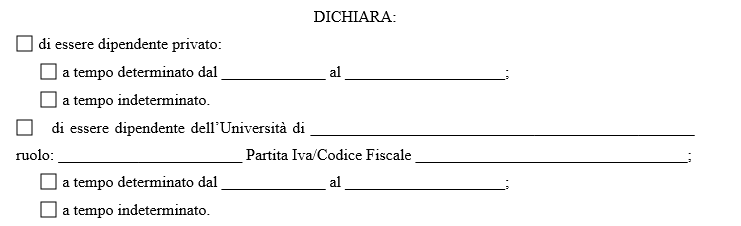 Come di seguito riportato: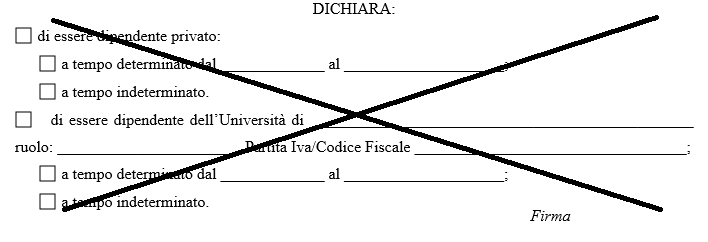 Apponendo la propria firma in corrispondenza delle sezioni barrate.